全球金融IT百强-恒生2022校园招聘全计划网申地址： http://campus.hundsun.com招聘计划恒生2022校园招聘已全面开启，我们将面向全球招募660名毕业时间在2021年9月-2022年8月毕业的应届毕业生。
   招聘职位（具体以官网发布岗位为准）招聘流程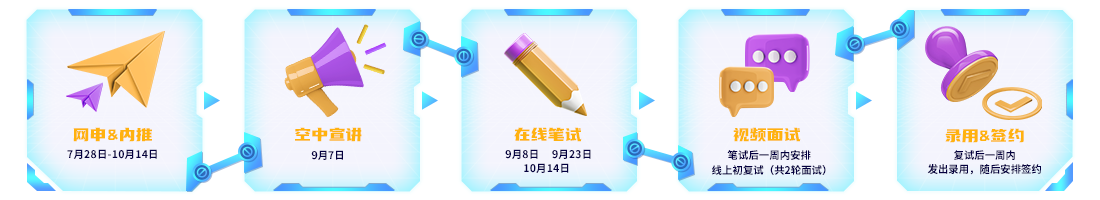 网申&内推		7月28日-10月14日空中宣讲会		9月7日高校宣讲会		以各大高校就业网为准 在线笔试			9月8日 / 9月23日 / 10月14日	视频面试			笔试后一周内安排线上初复试（共2轮面试）录用&签约		面试后一周内发出录用，随后安排签约网申地址：		PC端请登陆  https://campus.hundsun.com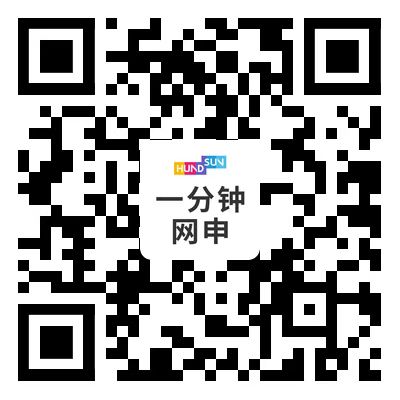 （手机扫码快速网申）内推找到你身边的恒生员工，获取内推码并在网申时填写，简历即可被优先筛选。恒生是谁恒生是一家以“让金融变简单”为使命的金融科技公司，作为国内领先的全领域金融IT服务商，已连续13年入选FINTECH100全球金融科技百强榜单。Online战略Move Online 云原生架构体系升级Live Online 在线环境下的解决方案重构Think Online 开启智慧金融时代技术品牌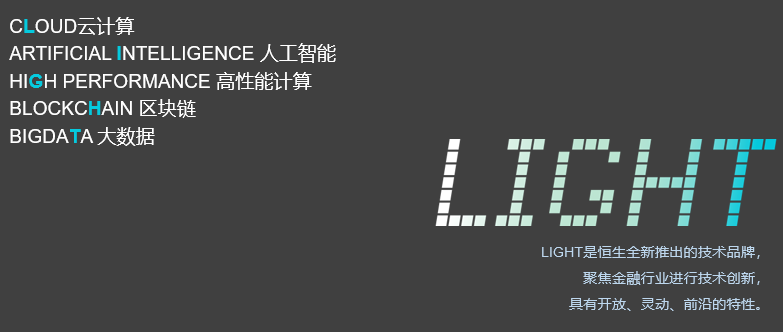 你将参与驱动创新，提升金融体系效率赋能产业，服务各行实体经济开放共享，助推行业转型升级你将收获【成长发展】[多通道发展] - 自主选择职业发展通道[专属导师] - 长期1对1导师[恒新鲜] - 应届生集训[A计划] - 高潜应届生培养计划[E2M] - 从技术走向管理[芝士堂] - 品质课程平台[Elearning] - 线上培训体系【薪酬福利】高于市场水平的薪酬福利及交通、餐饮等多项补贴六险一金，人才补贴，健康体检，员工餐厅，运动场馆、EAP项目……恒生新力量，定义新未来关注“恒生招聘”微信公众号，实时掌握最新校招情报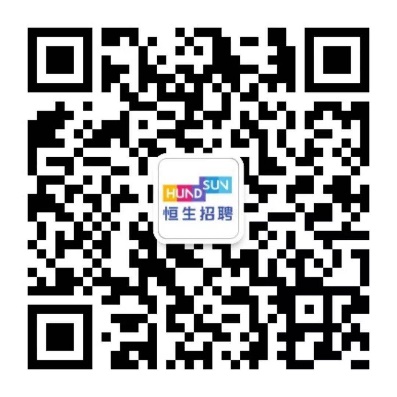 岗位类型岗位名称招聘人数软件开发Java开发工程师110软件开发C/C++工程师110软件开发前端开发工程师70软件开发算法工程师30软件开发大数据开发工程师30软件开发数据工程师30软件测试测试开发/测试工程师110技术支持实施/运维/维护120其他金融业务研究员10其他需求分析师10其他人力资源10其他销售10其他售前10